SECTION ASECTION CForm of Undertaking
Public Law Child Care Solicitors Panel
I hereby apply to have my name entered on the   Panel of Solicitors for certain cases on foot of the Child Care Act 1991 (as amended) (“the   Child Care Panel”) maintained by the Legal Aid Board (“the Board”) on foot of the Civil Legal Aid Act 1995 to be operative as of the 1st October 2022 and for which purpose I hereby apply to have the following information recorded on the   Child Care Panel: APPLICATION FORM FOR ENTRY ONTO Public Law Child Care Solicitors Panel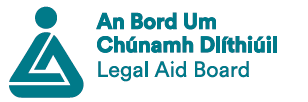 Applicants must read the terms and conditions before completing the Application Form.  This Application Form should be competed and returned to: localpp@legalaidboard.ie Applicants must read the terms and conditions before completing the Application Form.  This Application Form should be competed and returned to: localpp@legalaidboard.ie 1.NameName2.Address of practice (including Eircode or NI Postcode)Address of practice (including Eircode or NI Postcode)Address of practice (including Eircode or NI Postcode)3.Contact detailsContact detailsContact detailsTelephoneMobileEmail4.VAT NumberSECTION BI confirm that I am not currently and have never been the subject of any disciplinary proceedings relating to my professional conduct before any committee, tribunal, court or other similar body, other than proceedings in which the complaint has been found to be unwarranted.                     If “No”, please provide further details on an additional page.  Yes    No Yes    No Yes    NoI confirm that I am willing to provide legal services in accordance with the Civil Legal Aid Act 1995 and the Terms and Conditions of the Scheme as may be determined from time to time by the Board.  Yes     No Yes     No Yes     NoI confirm that I hold a current practising certificate from the Law Society of Ireland and that I shall notify the Board immediately in the event of my ceasing to hold such a certificate at any time.  Yes     No Yes     No Yes     NoI confirm that I am covered by professional indemnity insurance for a claim of up to €1.5m and that I shall notify the Board in the event of this not being the case at any time. I confirm that I was admitted to the Roll of Solicitors in Ireland inI confirm that I was admitted to the Roll of Solicitors in Ireland inI confirm that I have access to email facilities and that the IT software used by me is compatible with Microsoft Office software and that I am willing to abide by the Board’s requirement to send confidential emails using the Board’s secure email facility.  I also confirm that I have access to a scanner and scanning software capable of generating Adobe PDF files. Yes     No Yes     No Yes     NoI declare that I have no medical condition that would render me unfit to provide the required service. I agree to the Board reserving the right at all times to refer me to a medical practitioner in order to confirm my fitness in this respect.  Yes     No Yes     No Yes     NoI have practical experience in cases on foot of the Child Care Act 1991 (as amended) 	
Please provide details on separate page and attach to this application form either the practical experience or other experience that indicates a capacity to represent the client in a professional and competent manner Yes     No Yes     No Yes     NoSignatureDate